                    Кыргыз Республикасынын               Билим жана илим  министирлиги                Ош Мамлекеттик Университети       Дүйнөлүк тилдер жана маданият факультети  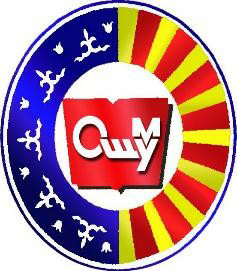            Англис тилинин практикалык курсу                          кафедрасынын  окутуучусу    Жунусова   Жүрсүнай   Жаныбековна           П О Р Т Ф О Л И О С У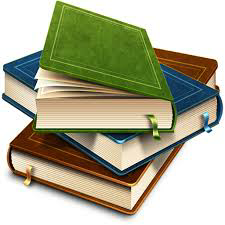                        Академиялык мобилдүүлүкРЕЗЮМЕ                       РЕЗЮМЕ 	                                            Жунусова   Жүрсүнай   Жаныбековна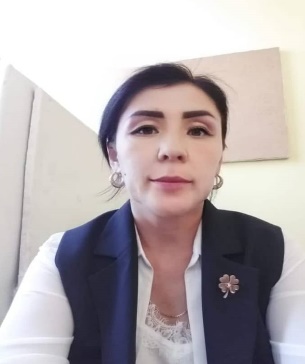 Байланыш дареги:Үй дареги:                       Ош шаары, Жапалак айылы,  З.Чекиров   50/1Мобилдик телефону:    0( 996 )551434043Өзү жөнүндө маалымат:Туулган күнү ,айы , жылы:      25.05.1978-ж.Туулган жери:                  Ош областы, Алай району, Сопу-Коргон айылы.Үй- бүлөлүк абалы:         үй бүлөлүү , 2 баланын энесиУлуту:                                             КыргызЖарандыгы:                                 КыргызстанБилими:                                         Жогорку-1996-2001 жж                              ОшМУ. Кыргыз филологиясы                                                         Кыргыз тили жана адабияты мугалими                                                          кошумча   англис тили адистиги-2011-2013 жж                               ОшМУ. Дүйнөлүк  тилдер жана маданият                                                                                    факультети, англис тили мугалимиЖалпы эмгек стажы:                 19 жылОшМУдагы эмгек стажы:        4 жылИш тажырыйбасы:                    -2001-2003-жылы   Оштогу  Эл аралык                                                         мамилелер университетинин филиалында                                                         англис тили  мугалими,-2003-2007                                    Ош шаарындагы №5 Ж.Бөкөнбаев атындагы                                                        мектеп-гимназиясында англис тили мугалим,-2007-2015                                   ОГПИ.  Дүйнөлүк тилдер кафедрасында ,                                                            англис  тили мугалими,-2017- 2019                                  ОшМУ.Кыргыз филологиясы факультети                                                     ФАКТАПК кафедрасында  окутуучу-2020-ж азыркыга чейин:           ОшМУ.Дүйнөлүк тилдер жана маданият                                                                                    факультети. Англис тилинин практикалык                                                          курсу кафедрасында  окутуучу.Билген тилдери:                  кыргыз тил, орус тил(эркин ),англис тил (эркин ).Өзгөчө сапаттары:             жоопкерчиликтүү, пунктуалдуу , чынчыл.Компютердик билими:      Microsoft Word, Microsoft Excel, Internet.Хоббиси:                               адабий китептерди окуу, тамак  бышыруу,                                                  музыка угуу РЕЗЮМЕ                                                                                    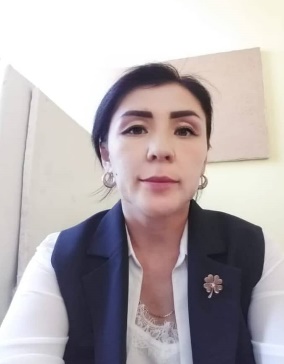 Жунусова Журсунай Жаныбековна                                                                       Контактные данные:Домашний адрес:              г. Ош село Жапалак , ул.З Чекирова 50/1Мобильный телефон:0( 996)551434043Персональные данные:Дата рождения:       25.05.1978г.Место рождения:     Ошский область, Алайский район ,село Сопу-Коргон.Семейное положение:   замужем, мать 2х детей.Национальность:           кыргызГражднанство:               гражданка КРОбразование:                 Высшее-1996-2001гг.                  ОшГУ.Кыргызская филологияСпециальность:            Учитель кыргызского языка и  литературыСпециализация:            иностранный язык-2011-2013гг.                  ОшГУ.Факультет мировых языков и культуры,                                          учитель английского языкаОбщий стаж работы:       19летСтаж  работы в ОшГУ:       8 годаТрудовая деятельность:     -2001-2002гг               Учитель английского языка в ОФМУК,-2003-2007гг              Учитель английского языка  школа- гимназия №5 имени                                        Ж, Боконбаева,-2007-2015гг.              ОГПИ.Преподователь английского языка, кафедры                                      мировых языков,-2017-2019гг.            ОшГУ.  Кыргызская филология, преподователь                                   кафедры   МФПККЯЛс 2020г по настоящее время:        ОшГУ. Преподователь кафедры                                                          английского языкаЗнания языков:                           кыргызский,русский  (свободно)                                                        анлийский(свободно) Личные качество:                      ответственность,пунктуалность, честность.Компьютерные навыки:           Microsoft Word, Microsoft Excel,  Internet.Хобби:                                           чтение литературных книги, готовить,                                                                           слушать музыку  REZUME                                                                                                           Zhunusova   Zhursunai   Zhanybekovna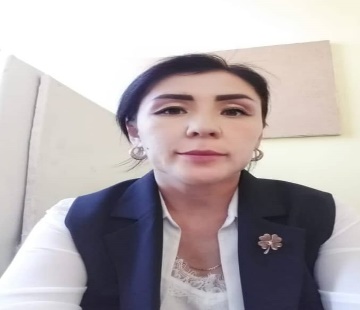 Adress: Osh city,  Japalak village  street  Z. Chekirov50/1                               Mobile: 0(996 )551434043Personal information:Date of Birth:      25.05.1978.Place of Birth:     Osh, region Alai,village SopuKorgonMarital status:    Married,  mother of 2 childrenNationality:         KyrgyzCitizenshship:     KyrgyzstanEducation:1996-2001             OshSU. The faculty of kyrgyzphilology . Teacher of                               Kyrgyz language and additional English.2011- 2013           OshSU. The faculty of world languages and  culture.                             Teacher of English.Total work experience:             19 yearsExperience  at  OshSU:           8   yearsWork experience:-2001-2002                           OshBKIU . Lecturer at the department of world                                             Language,-2003-2007                         Teacher of English school-gymnasium №5 named                                                after Zh.Boronbaev,2007-2015                           OshPHI. Lecturer at the department of world                                             Languages2016-2019                          OshSU. Lecturer  at the faculty ofkyrgyz philology,                                           Department of  IFPCKLL,2020-to present:                Osh State University. The faculty of world languages                                           and culture.Instructor of the chair of  prartical course of                                            English language.Language skills:             Kyrgyz, Russian (fluent) , English , (fluent).Personal skills:               responsible, punctual, honestComputer skills:            Microscoft Word,  Microsoft  Excel, InternetHobby:                            reading  literary books, cooking , listen music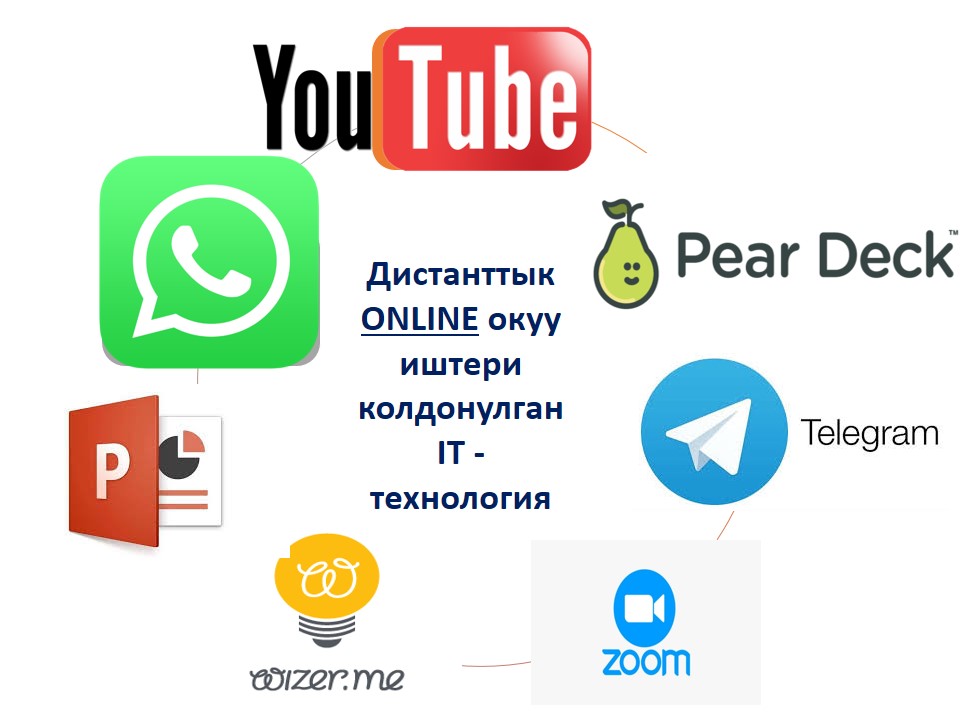 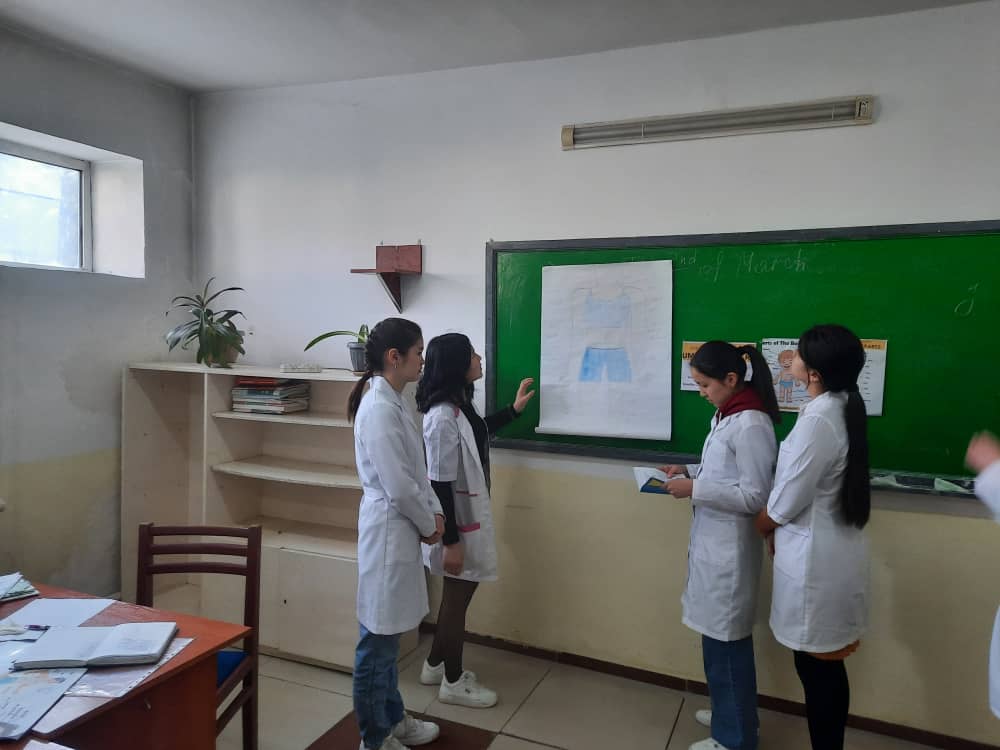 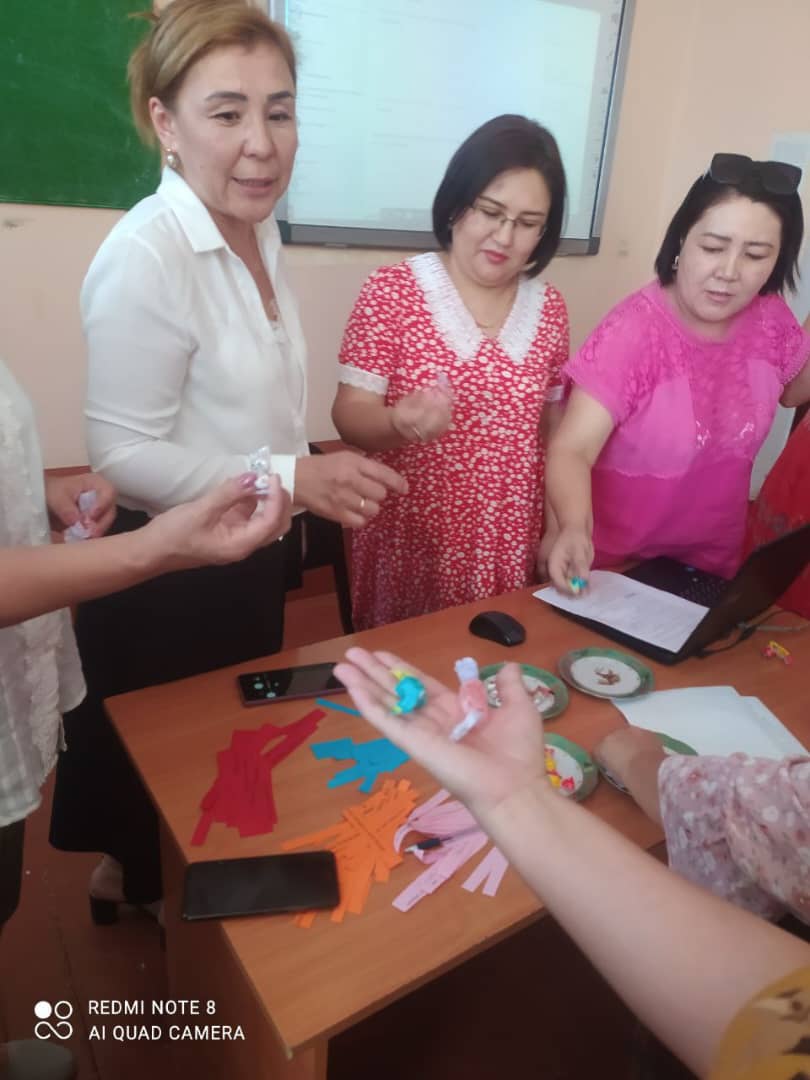 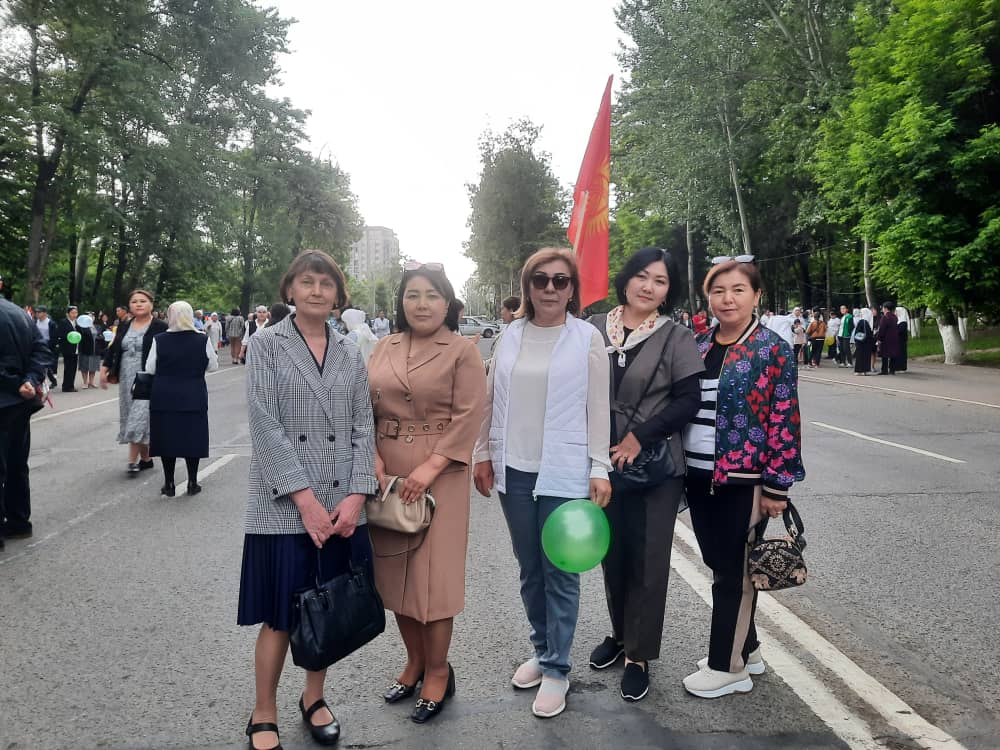 Семинар, сертификаттарДүйнөлүк тилдер жана Маданият факультетинин англис тилининпрактикалык курсу кафедрасынын окутуучусуЖ. Жунусованын   илимий  эмгектеринин жана сертификаттарынын тизмеси      Role of Pedagogical Conditions in Organizing Students Independent Work using Information Communicative Technologies and Education Future Teachers to Multiculturalism through Folk Traditions and Rituals. SCOPUS, журналына жарыяланды      Кыргыз жана англис тилиндеги “көптүк” маанинин лексикалык жол аркылууу туюндурулушу. РИНЦ. Международный научный журнал «Наука. Образование.Техника.» басмадан чыкты.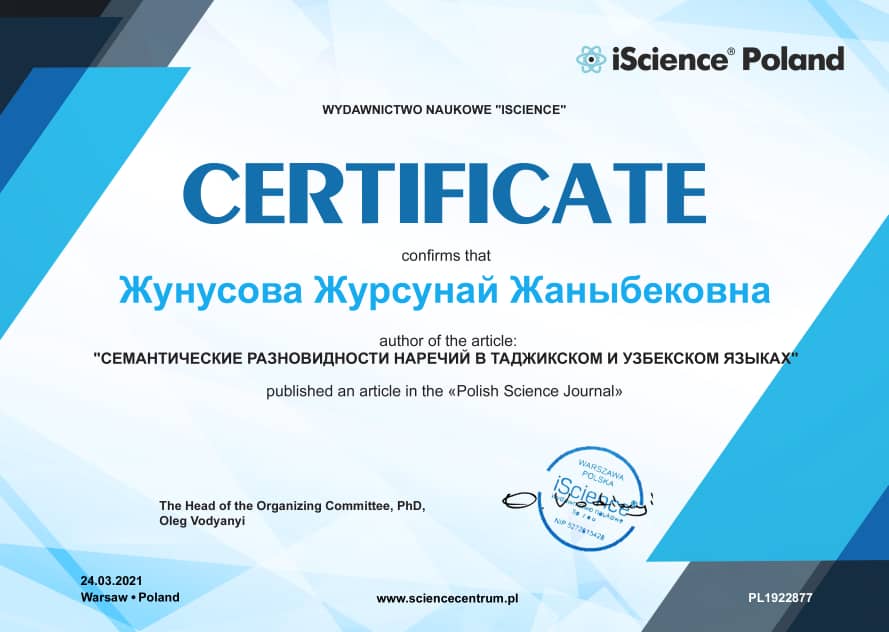 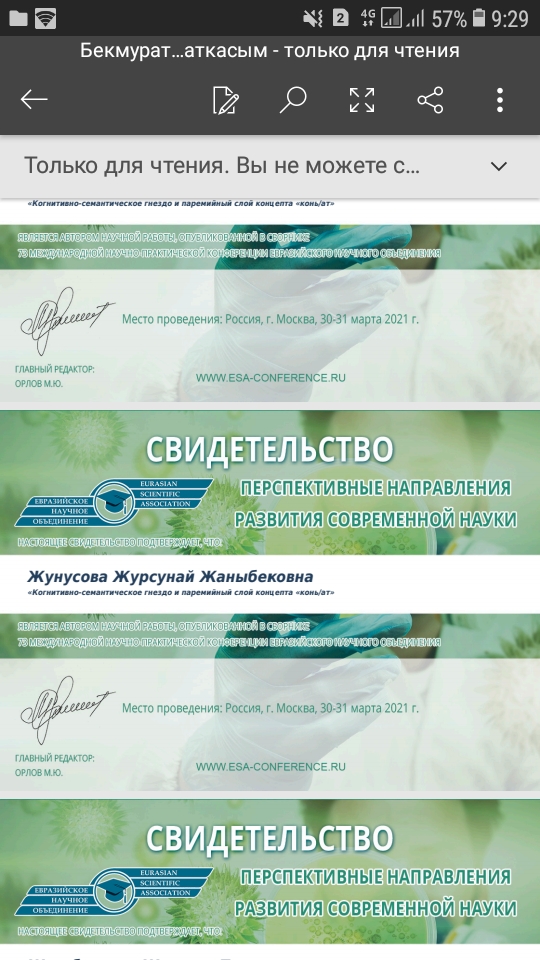 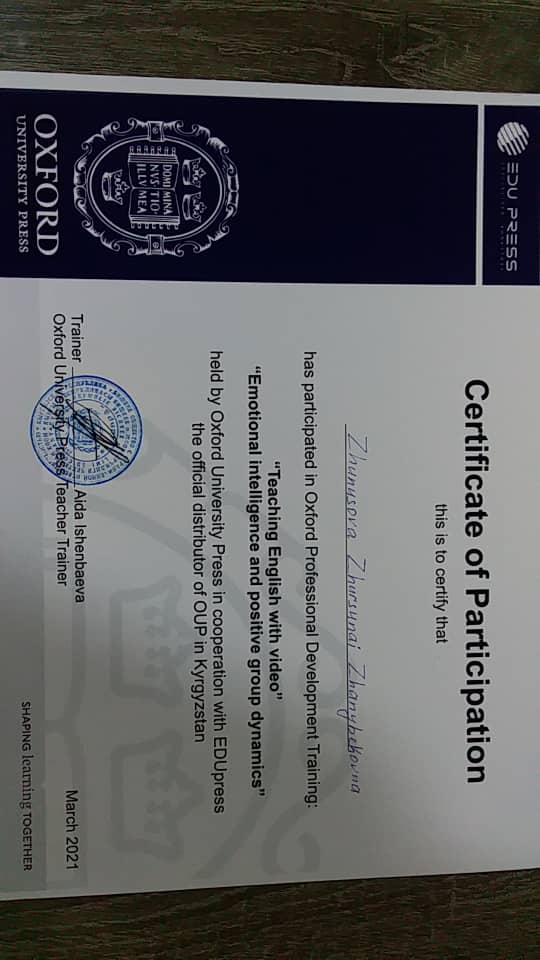 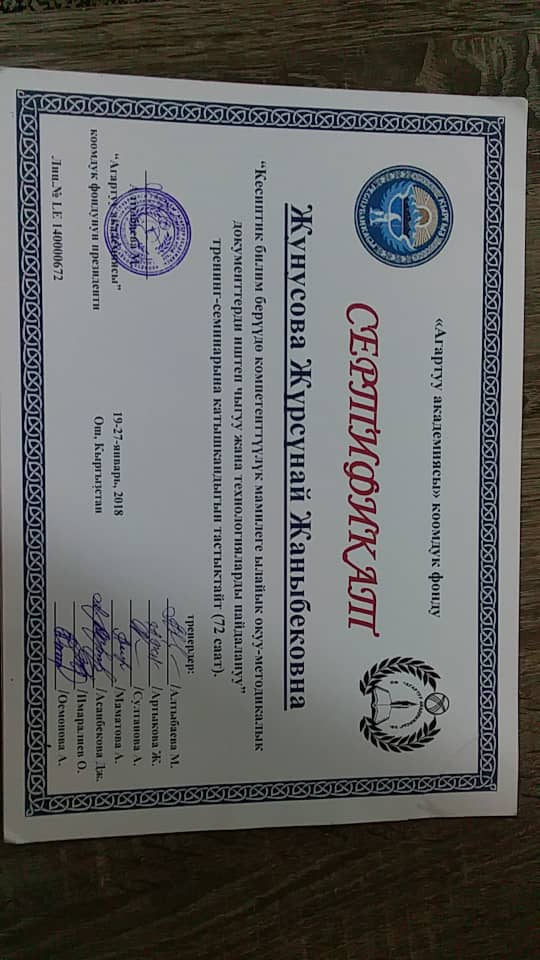 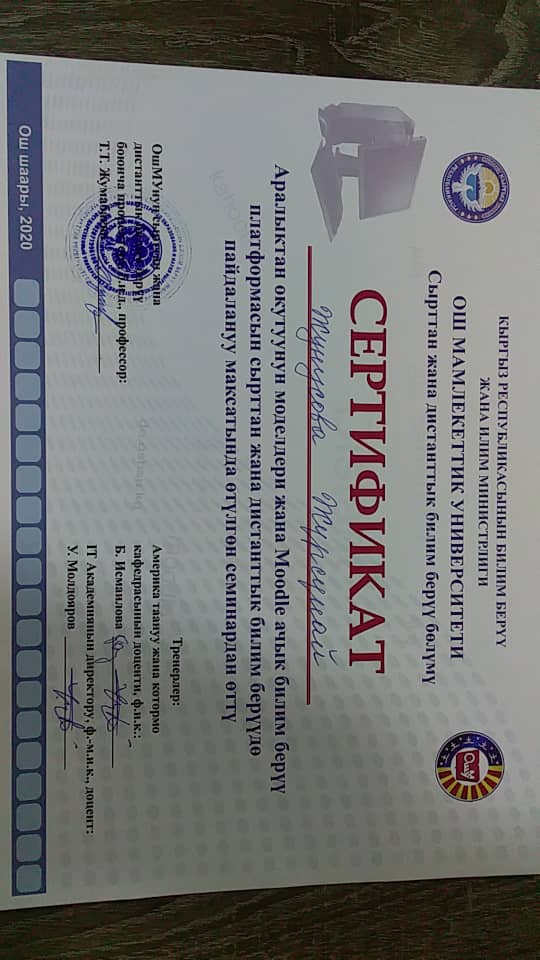 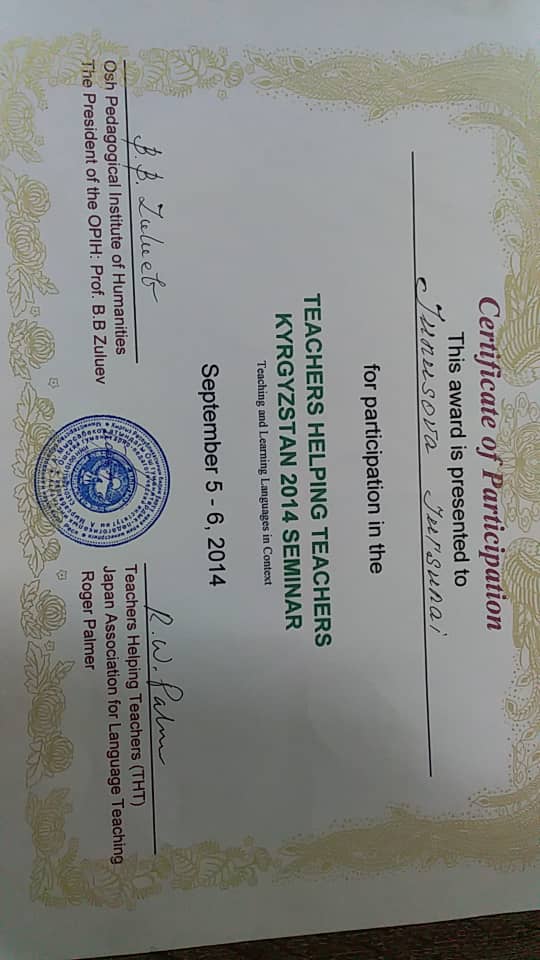 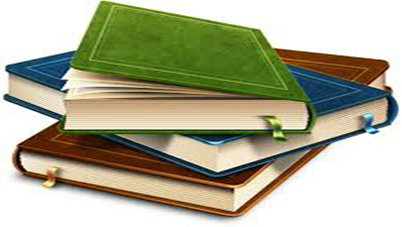 Ош -2020 - 2021